Отделение Пенсионного фонда РФ по Томской области	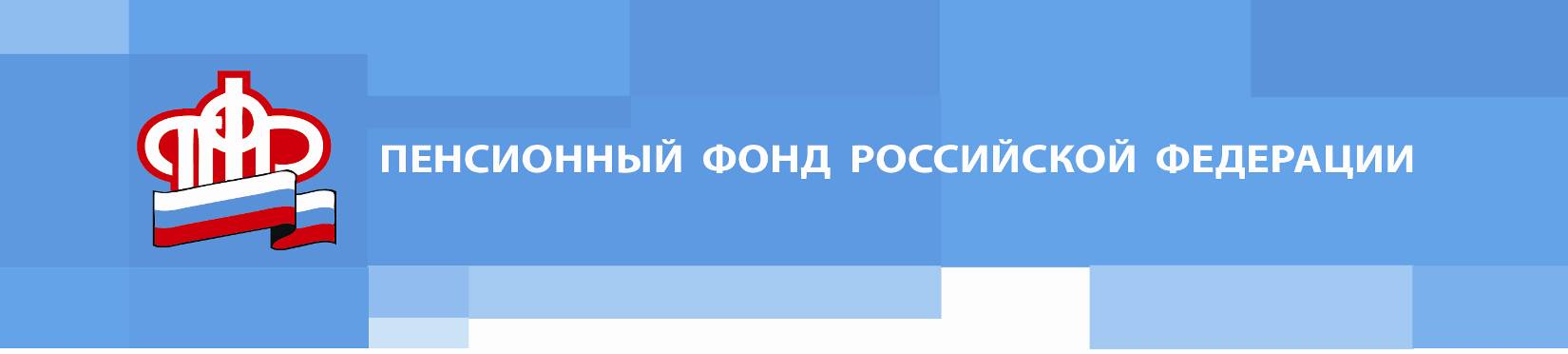 Пресс-релиз от 28 октября 2022 годаБолее 5 тыс. семей в Томской области оформили повышенный материнский капиталБолее 5 тыс. семей в Томской области получили в этом году повышенный материнский капитал, который сегодня составляет 693 144,1 рубля. Такая сумма полагается семьям, в которых второй или последующий ребенок рожден или усыновлен с 2020 года, если ранее право на материнский капитал не возникало.После рождения ребенка Отделение Пенсионного фонда России по Томской области оформляет сертификат в электронном виде и направляет в личный кабинет родителя на сайте ПФР и портале госуслуг. После этого можно подать заявление о распоряжении средствами и контролировать их остаток.Для удобства граждан региональное Отделение ПФР уже несколько лет заключает соглашения об информационном обмене с банками и учебными заведениями, чтобы родители могли быстрее и проще воспользоваться самыми востребованными направлениями программы – улучшением жилищных условий и обучением детей.Благодаря информационному обмену между организациями родителям не нужно собирать дополнительные справки. В банке вместе с оформлением кредита на покупку или строительство жилья одновременно подается заявление о распоряжении средствами. То есть вместо двух обращений – в банк и в ОПФР по Томской области – семье достаточно обратиться только в банк.Если же семья решила направить деньги на обучение ребенка, а между региональным Отделением фонда и образовательным учреждением заключено соглашение, родителям не нужно представлять в Отделение ПФР по Томской области копию договора об оказании платных услуг. Вся необходимая информация запрашивается фондом самостоятельно.________________________________________________Группа по взаимодействию со СМИ Отделения Пенсионного фонда РФ по Томской областиТел.: (3822) 48-55-80; 48-55-91;E-mail: smi @080.pfr.ru